§8058.  Judicial review of rules1.  Judicial review.  Judicial review of an agency rule, or of an agency's refusal or failure to adopt a rule where the adoption of a rule is required by law, may be had by any person who is aggrieved in an action for declaratory judgment in the Superior Court conducted pursuant to Title 14, section 5951, et seq., which provisions shall apply to such actions wherever not inconsistent with this section. Insofar as the court finds that a rule exceeds the rule-making authority of the agency, or is void under section 8057, subsection 1 or 2, it shall declare the rule invalid. In reviewing any other procedural error alleged, the court may invalidate the rule only if it finds the error to be substantial and related to matters of such central relevance to the rule that there is a substantial likelihood that the rule would have been significantly changed if the error had not occurred. If the court finds that the rule is not procedurally invalid and not in excess of the agency's rule-making authority, its substantive review of that rule shall be to determine whether the rule is arbitrary, capricious, an abuse of discretion or otherwise not in accordance with law. The phrase "otherwise not in accordance with law" shall apply only to the review authorized in the preceding sentence and shall not be construed so as to limit or replace in any way section 8003. In the event that the court finds that an agency has failed to adopt a rule as required by law, the court may issue such orders as are necessary and appropriate to remedy such failure.[PL 1985, c. 680, §6 (AMD).]2.  Failure to seek judicial review.  The failure to seek judicial review of an agency rule in the manner provided by subsection 1 shall not preclude judicial review thereof in any civil or criminal proceeding.[PL 1977, c. 551, §3 (NEW).]SECTION HISTORYPL 1977, c. 551, §3 (NEW). PL 1979, c. 669, §1 (AMD). PL 1985, c. 680, §6 (AMD). The State of Maine claims a copyright in its codified statutes. If you intend to republish this material, we require that you include the following disclaimer in your publication:All copyrights and other rights to statutory text are reserved by the State of Maine. The text included in this publication reflects changes made through the First Regular Session and the First Special Session of the131st Maine Legislature and is current through November 1, 2023
                    . The text is subject to change without notice. It is a version that has not been officially certified by the Secretary of State. Refer to the Maine Revised Statutes Annotated and supplements for certified text.
                The Office of the Revisor of Statutes also requests that you send us one copy of any statutory publication you may produce. Our goal is not to restrict publishing activity, but to keep track of who is publishing what, to identify any needless duplication and to preserve the State's copyright rights.PLEASE NOTE: The Revisor's Office cannot perform research for or provide legal advice or interpretation of Maine law to the public. If you need legal assistance, please contact a qualified attorney.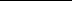 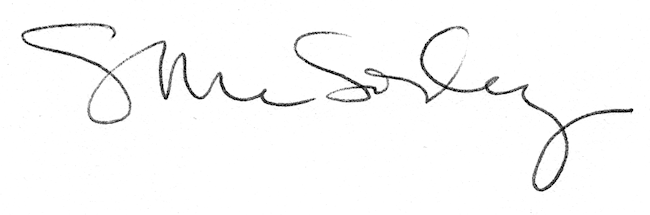 